     Derbyshire Netball Association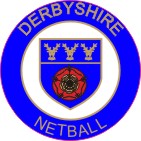 YOUNG UMPIRE OF THE YEAR (U19)This award was presented for the first time in 2009.The award is presented to a young person who has, in your opinion, provided a valued contribution to umpiring during the current season 2018/2019.  She/he may be someone who has been involved in the junior league or perhaps has umpired at the Derbyshire County Academy/Satellite.  Maybe she/he has recently progressed to umpire in an adult league showing improvement throughout the season.Nominations for this award together with reasons should be sent to:Mary Yardley of 36 Chevin Road, Derby DE1 3EXor email maryy49@icloud.com Closing date for nominations: Monday August 5th, 2019The successful nominee will be presented with the award at the Derbyshire Netball Association AGM and Awards Evening to be held on Wednesday 4th September 2019 at Derby Rugby Club, Haslams Lane, Darley Abbey, Derby DE22 1EB I/we wish to nominate __________________ as Young Umpire of the Year 2018/19REASONS:SIGNED____________________________ Club/Officer __________________